Организаторы соревнований.Общее руководство организацией Спартакиады осуществляют дирекцияСоюза городов Центра и Северо-Запада России, мэрия города Ярославля.Непосредственное проведение Спартакиады возлагается на главнуюсудейскую коллегию (далее - ГСК) и судейские коллегии по видам спорта.Главный судья Спартакиады - спортивный судья всероссийской категории. Извеков Андрей Владимирович, тел. +79109601252Главный секретарь Спартакиады - спортивный судья всероссийской категорииТараканова Юлия Федоровна, тел. +79092784845Начальник отдела спорта Чикин Алексей Евгеньевич, тел. +7 (4852) 403-684 / +79201232969Специалисты отдела спорта, тел.+7 (4852) 403-689 Место проведения и центр соревнованийЯрославль – столица Золотого кольца России. Считается, что в культурном плане это один из самых богатых краев нашей страны. В Ярославль очень популярен внутренний туризм. Расскажем, как спланировать свою поездку в этот город самому, а именно как добраться в Ярославль из Москвы.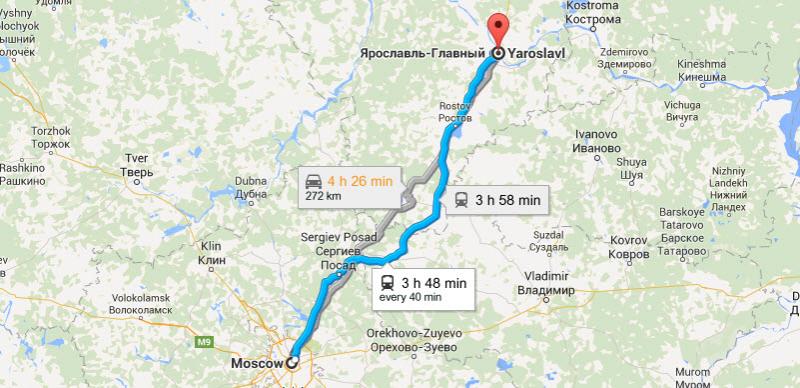 Самый простой, дешевый и удобный способ добраться из Москвы в Ярославль - на поезде. Все билеты на поезд Москва-Ярославль и обратно электронные. После покупки необходимо либо распечатать пришедшее вам на почту подтверждение, либо с помощью технологии QR-кода перенести себе подтверждение на мобильный телефон.В Москве все поезда на Ярославль идут с одноименного Ярославского вокзала.В Ярославле поезда на Москву отправляются либо с вокзала Ярославль-Главный, либо с Ярославль-Московский.Автобусы в Ярославль отправляются с Щелковского вокзала (на одноименной станции метро. Некоторые предпочитают ехать от Москвы до Ярославля и в обратном направлении на автобусе. Расписание движения - каждый час – два. От Москвы до Ярославля и в обратном направлении можно добраться и на электричке. Ежедневно электрички отправляются с Ярославского вокзала. Ходят электрички каждые полчаса-час. Территориальное расположение Ярославля относительно городов Союза Центра и Северо-Запада.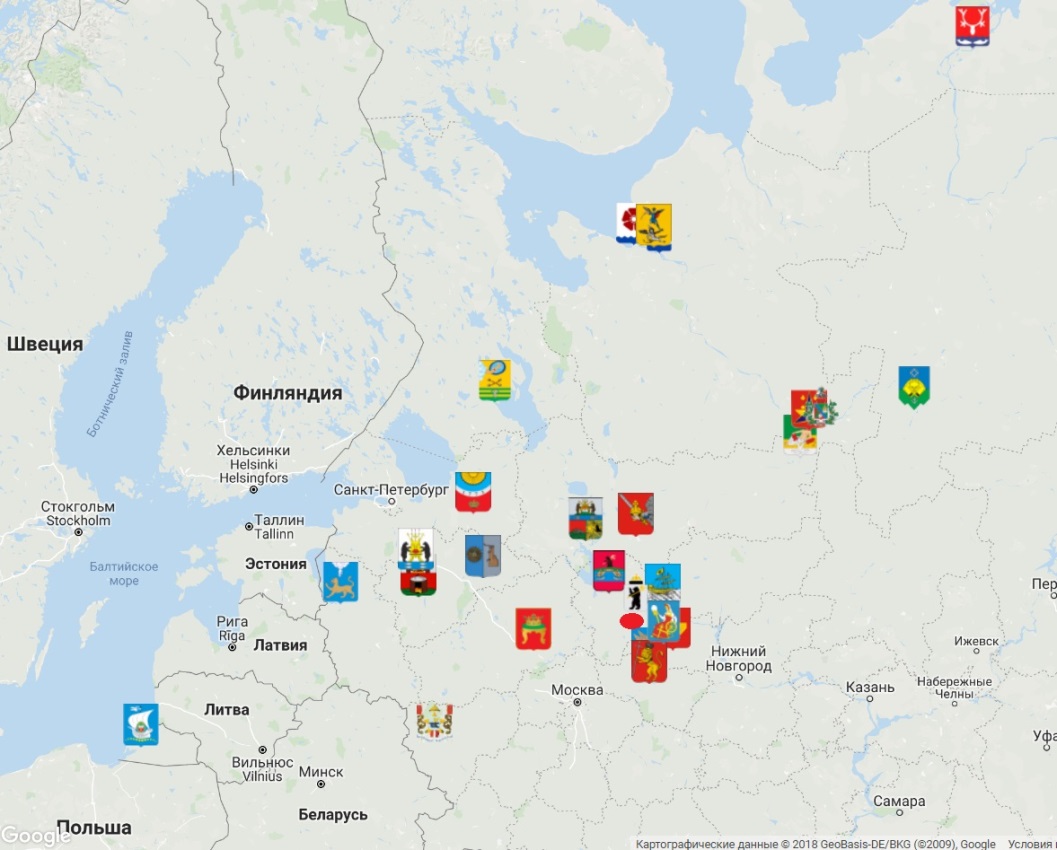 Места проведения соревнований:Для передвижения по городу можно воспользоваться:Троллейбусами (https://mir76.ru/info/gorodskoy-transport/trolleybus/) стоимость проезда 23 рубля;Автобусами (https://mir76.ru/info/gorodskoy-transport/autobus/) стоимость проезда 23 рубля;Маршрутными такси (https://mir76.ru/info/gorodskoy-transport/marshrutki/) стоимость проезда 26 рублей;Такси 666666, 999999 или приложения Яндекс такси, Максим и тд.Сроки подачи заявок.Предварительные заявки на участие в Спартакиаде с указанием видов спорта,количеством участвующих спортсменов (в самбо - с указанием весовыхкатегорий), тренеров, судей, представителей и официальных лиц подаются до 15июля 2018 года в  управление по физической культуре и спорту мэрии городаЯрославля по адресу: 150054, г. Ярославль, ул. Чкалова д.20 тел./факс +7 (4852) 40-36-80, 40-36-84; е-mаі1: sport@city-yar.ruВ комиссию по допуску участников представляются следующие документы:- именная заявка команды на участие в соревнованиях по видам спорта,заверенная врачом.- документы, подтверждающие отношение участника к данному муниципальному образованию: паспорт, или студенческий билет и зачетная книжка, или заверенная копия трудовой книжки, удостоверение. Для участников моложе 14 лет - свидетельство о рождении и документ с фотографией (размер 3 х 4 см, снимок не ранее 2014 года), заверенный печатью и подписью руководителя учреждения по месту жительства или обучения (в общеобразовательной организации или организации дополнительного образования спортивной направленности);- оригинал полиса о страховании жизни и здоровья от несчастных случаев.1.4. Взнос	За участие в каждом игровом виде спорта, установлен заявочный взнос в размере 1000 рублей. В индивидуальных видах спорта заявочный взнос составляет 200 рублей за каждого участника.	Взнос перечисляется на расчетный счет Ярославской городской общественной организации «Спортивно-оздоровительный клуб «Соратник». Копию платежного документа необходимо предъявить организаторам при прохождении комиссии по допуску участников.	Реквизиты для перечисления: ИНН 7603023040 КПП 760301001, р/с: 40703810516250001029 в банке ФИЛИАЛ БАНКА ВТБ (ПАО) В Г.ВОРОНЕЖЕ, БИК 042007835, с/с 30101810100000000835. Назначение платежа: «Целевой заявочный взнос за участие в Фестивале союза городов Центра и Северо-Запада России «НДС не облагается».Информация по организационным вопросам.РазмещениеПо вопросам размещения можно обратиться в Яроблтур +7 (4852) 732350/732352 Yarobltourvizit@mail.ru – Ловцова Надежда ГеннадьевнаДля вас в Ярославле работает замечательная 4* гостиница: «Ринг Премьер Отель». Конечно, цену за номер тяжело назвать низкой, но она вполне обоснована. Квалифицированный персонал, современная и дорогая обстановка, внушительный перечень дополнительных услуг сделают ваш отдых максимально комфортным.
	Для тех же, кто ценит комфорт, но не готов платить большие деньги, оптимальным вариантом будет выбор: «Юбилейная», «Волжская жемчужина», «Юта», «Которосль», «Медвежий угол», всегда открыты для гостей. Популярностью пользуются отели: «Турист», «Космос», «Парус», «Старый город», «Колосс», «Ярославль-Эксетер», «Ярославль-Кассель» и хостел «Тонов». ПитаниеТранспортСпортивные объекты, на которых будут проходить спортивные состязания расположены в городской черте. Более подробную информацию о том, как доехать до спортивных объектов можно узнать в разделе 1.2.Климатические условияВо многом привлекательность летнего отдыха в окрестностях Ярославля обусловлена его умеренно-континентальным климатом. Смягчающее влияние Атлантического океана обеспечивает сравнительно небольшое колебание сезонных температур. Лето в Ярославской области довольно теплое, зачастую влажное. Пик жары, как правило, приходится на июль, когда температура может достигать 30 и более градусов. Но обилие рек и частые дожди с грозами эффективно смягчают слишком жаркие дни. Поэтому в обычные годы средняя температура летом колеблется около 18-25 градусов.Хотя иногда случаются экстремальные годы, наподобие знаменитой жары 2010, когда на протяжении полутора месяцев, с конца июня по август дневная температура упорно держалась на отметке 40 градусов. К счастью, это действительно экстремальная ситуация для нашего города и повторяется не часто.Культура/досугВ свободное от соревнований время вы можете посетить различные выставки, музеи, погулять по набережной. Более подробная информация о мероприятиях:https://www.culture.ru/afisha/yaroslavlПрограмма соревнованийПредварительная информация по видам спорта.Баскетбол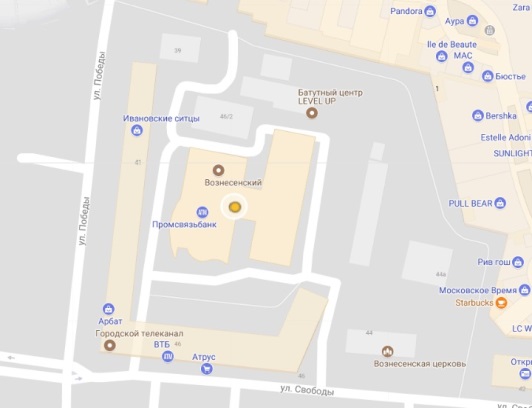 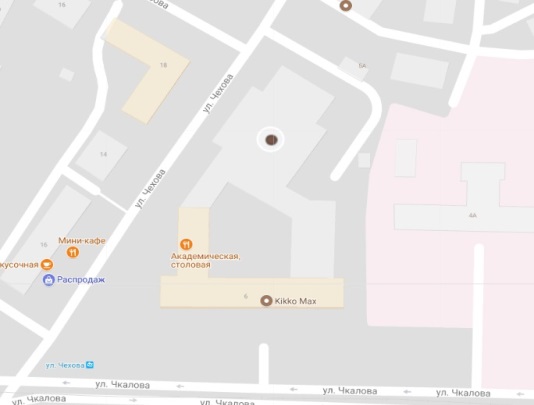 Соревнования командные. Состав команды – 28 человека, в том числе:* мужчины – 12 участников, 1 тренер, имеющий право играть в составе команды;* женщины – 12 участниц, 1 тренер, имеющий право играть в составе команды;* 1 руководитель;* 1 судья (квалификация не ниже первой категории).Возраст участников – 2002 г.р. и старше.Программа:1 день: тренировка, круговые турниры в подгруппах;2 день: круговые турниры в подгруппах;3 день: стыковые игры, финальные игры.Система проведения соревнований будет определена после получения предварительных заявок от городов-участников Спартакиады и уточнена по итогам официальной регистрации команд. Команда-победитель соревнований определяется по наибольшему количеству очков. При равенстве очков у двух команд, победительопределяется во встрече между ними. При равенстве очков у трех команд, победитель определяется по разнице очков в играх между ними.Волейбол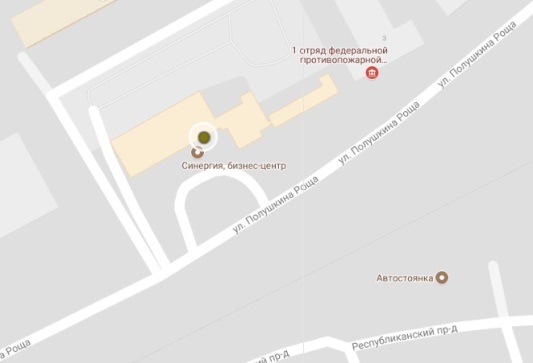 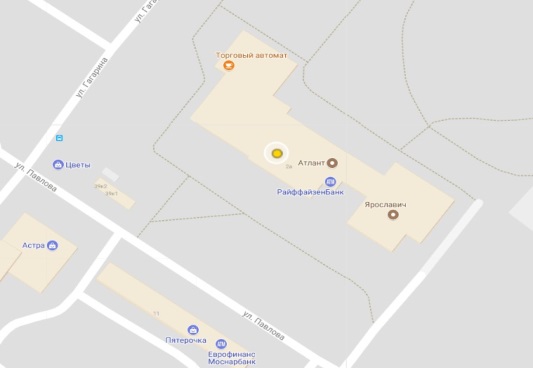 Соревнования командные. Состав команды – 28 человек, в том числе:* мужчины – 12 участников, 1 тренер;* женщины – 12 участниц, 1 тренер;* 1 руководитель;* 1 судья.В случае использования двух либеро, заявка может быть расширена до 14 человек. В заявку может быть внесен тренер команды, не имеющий право принимать участие в играх в качестве игрока. Возраст участников – 2002 г.р. и старше.Программа:1 день: круговые турниры в подгруппах;2 день: круговые турниры в подгруппах, стыковые игры;3 день: финальные игры.Соревнования проводятся из пяти партий, пятая партия до 15 очков. Во всех встречах команды получают за выигрыш со счетом 3:0, 3:1 - 3 очка, за поражение - 0 очков, за выигрыш со счетом 3:2 - 2 очка, за поражение 1 очко, за неявку команда получает «- 1» очко. При равенстве очков у двух или нескольких команд, места определяются последовательно по:* количеству побед во всех встречах;* соотношению партий во всех встречах;* соотношению мячей во всех встречах;* соотношению партий во встречах между ними;* соотношению мячей во встречах между ними;Система проведения соревнований будет определена после получения предварительных заявок от городов-участников Спартакиады и уточнена по итогам официальной регистрации команд.Легкая атлетика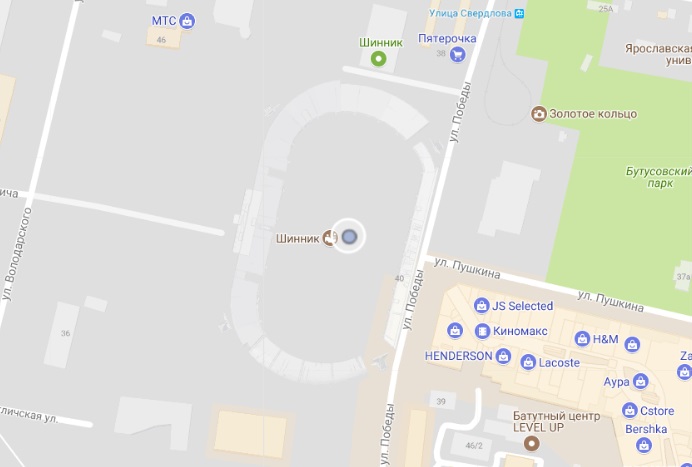 Соревнования лично-командные. Состав команды – 15 человек, в том числе: 12 участников, независимо от пола, 1 тренер, 1 руководитель, 1 судья. Возраст участников – 2002 г.р. и старше.Программа:1 день: тренировка;2 день: бег 100 м, барьерный бег 100 м (жен.), барьерный бег 110 м (муж.), бег 400 м, бег 1500 м, прыжок с шестом (муж., жен.), эстафетный бег («шведка»:800-400-200-100), прыжок в высоту (муж., жен.);3 день: бег 200 м, барьерный бег 400 м, прыжок в длину, бег 800 м (муж., жен.), бег 3000 м (жен.), бег 3000 м (муж.), эстафетный бег 4х100 м. Победители в личном зачете определяются по лучшему техническому результату, лучшему результату в финалах или финальных забегах.Победитель в командном зачете определяется по сумме 15 лучших результатов у мужчин и женщин, оцененных по таблице очков 1986 г.При равенстве очков у двух или более команд, преимущество получает команда, имеющая больше 1-х, 2-х, 3-х и т.д. мест, занятых в отдельных видах программы.Плавание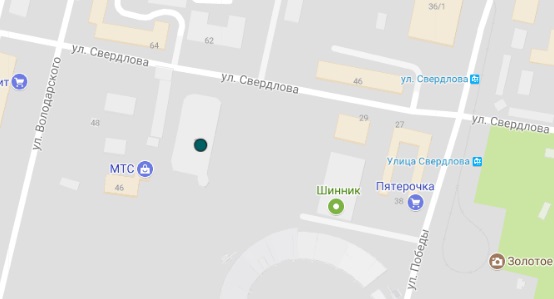 Соревнования лично-командные. Состав команды – 10 человек, в том числе: 8 участников (4 муж., и 4 жен.), 1 тренер, 1 руководитель. Возраст участников: 2004 г.р. и старше.Программа:1 день: тренировка;2-3 день: 100 м, 200 в/с, 100 м, 200 брасс, 100 м, 200 баттерфляй, 100 м, 200 на спине, 200 м ком/п, эстафета 4х100 в/с, 4х100 комбинированная эстафета.Победители в личном зачете определяются по лучшему результату на дистанции. Победитель в командном зачете определяется по сумме 16 лучших результатов у мужчин и женщин, оцененных по таблице очков ВФП.При равенстве очков у двух или более команд, преимущество получает команда, имеющая больше 1-х, 2-х, 3-х и т.д. мест, занятых в отдельных видах программы.Пулевая стрельба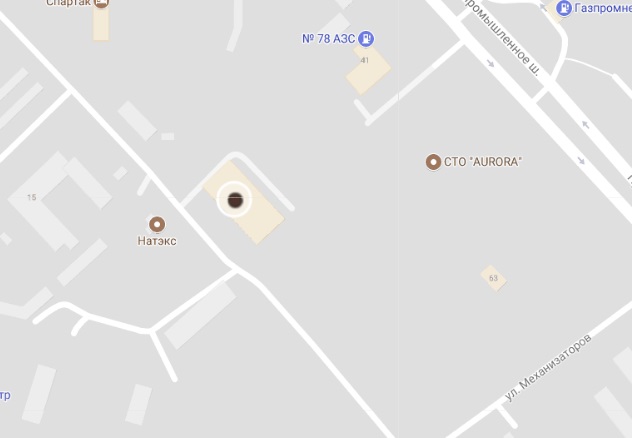 Соревнования лично-командные. Состав команды 5 человек, в том числе: 3 участников (независимо от пола), 1 тренер и 1 судья. Возраст участников: 2001 г.р. и старше.Программа соревнований:1 день: день приезда; комиссия по допуску участников; совещание руководителей команд; официальная тренировка;2 день: Выполнение упражнения ВП-6Победители в личном зачете у женщин и мужчин определяются по наибольшей сумме очков. Командное первенство определяется по наибольшей сумме очков набранной всеми участниками команды.Самбо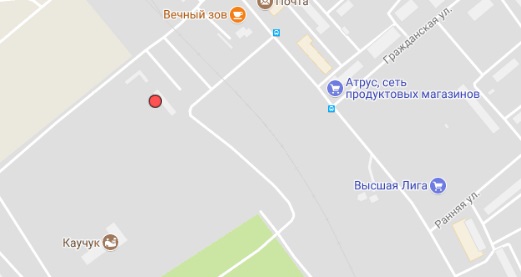 Соревнования лично-командные. Состав команды – 10 человек (мужчины), в том числе: 7 участников, 1 тренер, 1 судья, 1 руководитель. Возраст участников: 2000 г.р. и старше. Весовые категории: 52, 57, 62, 68, 74, 82, 90, 100, 100+ кг.Система проведения соревнований будет определена на заседании судейской коллегии.Победители в личном зачете определяются в каждой весовой категории. Победитель в командном первенстве определяется по наибольшей сумме очков, набранных пятью участниками по таблице: 1 место - 7 очков, 2 место - 5 очков, 3 место - 3,5 очка, за каждого выступившего участника, но не попавшего в число победителей и призеров, команде начисляется 1 очко. При равенстве очков, преимущество получает команда, завоевавшая больше 1-х, 2-х, 3-х и т.д. мест.Мини-футбол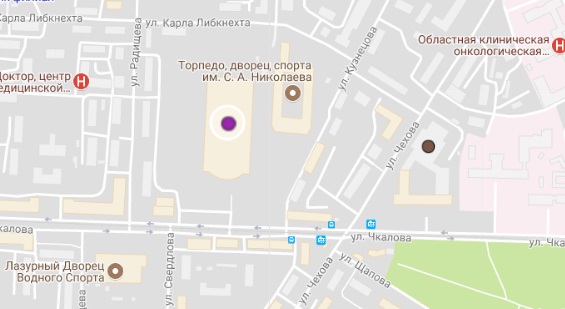 Соревнования командные проводятся на деревянном паркете на закрытой площадке. Состав команды – 15 человек (мужчины), в том числе: 12 участников, 1 тренер, имеющий право играть в составе команды, 1 руководитель, 1 судья. Возраст участников – 2002 г.р. и старше.Программа:1 день: круговые турниры в подгруппах;2 день: круговые турниры в подгруппах;3 день: стыковые игры, финальные игры.Продолжительность матча - два тайма по 20 минут «грязного» времени. Последняя минута каждого тайма - чистое время. Игрок, получивший красную карточку, автоматически пропускает следующую игру. Накопительный учет желтых карточек не ведется. Число замен не ограничено, включая и обратные замены. Формат 4+1 (вратарь). Размер мяча № 4. Размер ворот 3х2 м.Система проведения соревнований будет определена после получения предварительных заявок от городов-участников Спартакиады и уточнена по итогам официальной регистрации команд.Шахматы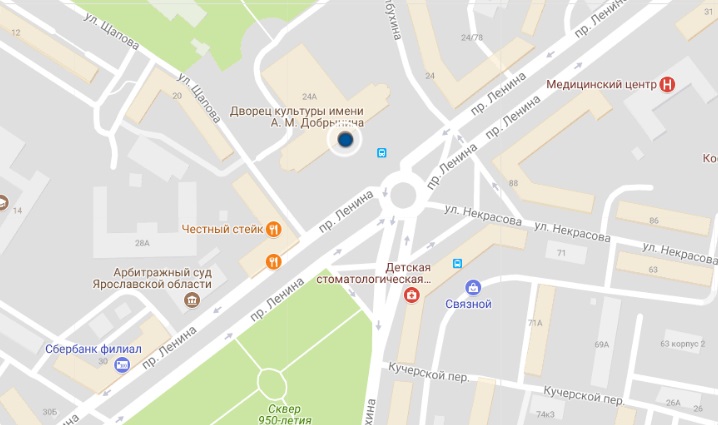 Соревнования лично-командные, проводятся по правилам вида спорта«шахматы», утвержденным Минспортом России. Состав команды - 8 человек, в том числе: 5 участников (независимо от пола), 1 тренер, 1 руководитель, имеющие статус запасных спортсменов. Возраст участников: 2002 г.р. И старше.Программа:1 день: быстрые шахматы (контроль времени 15 минут на партию + 5 секундна каждый ход);2 День: быстрые шахматы (контроль времени 15 минут на партию + 5 секундна каждый ход);3 День: блиц (контроль времени 3 минуты на партию + 2 секунды на каждыйсделанный ход).Соревнования проводятся по круговой системе.Победители в личном зачете (по доскам) определяются по сумме набранныхочков. В случае равенства очков у двух и более участников, места определяются последующим показателям:- личная встреча;- наибольшее количество побед;- количество партий черным цветом;- коэффициент Койя.Легкая атлетикаХрущев Евгений Николаевич+79106632845Всероссийская категорияСамбоСапожников Сергей Владимирович +79622025626Всероссийская категорияПлаваниеСерякова Ольга Германовна +79051333047Всероссийская категорияВолейболПрокопенко Дмитрий Брониславович+79806546476Всероссийская категорияПулевая стрельбаТравин Владимир Александрович +79051385405Всероссийская категорияШахматыБекбулатов Нурбек Мусович +79106632400Всероссийская категорияБаскетболКарасев Владимир Юрьевич +791097750071 категорияМини-футболБирюлин Иван Александрович +798074901531 категорияБаскетбол МужскойЖенскийКСК «Вознесенский»Ул. Свободы, 46-А.78 Авт, 82, 95, 99Баскетбол МужскойЖенскийСпортивный залУл. Чехова, 7.67, 91, 93, 95Волейбол МужскойЖенскийСОК «Атлант» 98Ул. Павлова, 2.215, 41А, 71, 97, 98Волейбол МужскойЖенскийСпортивный залПолушкина роща 1-А.85 д, 86, 87, 93,Легкая  атлетикаСтадион «Шинник»Пл Труда, 31 Трм, 7 Авт, 67, 90ПлаваниеБассейн «Шинник»Ул. Свердлова, 27.1 Трм, 7 Авт, 67, 82ПулеваястрельбаСтрелковый тир Му СШОР № 3Ленинградский пр-т, 4З-А.15 Авт, 38, 46, 90, 95СамбоСК им. А. П. АлексашкинаУл. Спартаковская, 10.215, 93, 87, 93ГМини-футболЛ/А манеж «Ярославль»Ул. Чкалова, 20-А.61,67, 94, 95,ШахматыДК «Добрынина»Пр-т Ленина, 24-А.30, 61, 91, 94КСК «Вознесенский»Ул. Свободы, 46-А.Кафе на территории комплексаСпортивный залУл. Чехова, 7.Академическая, столоваяСОК «Атлант» 98Ул. Павлова, 2.Столовая «Атлантида»Спортивный залПолушкина роща 1-А.Столовая академии МУБиНТСоветская ул., 80Стадион «Шинник»Пл Труда, 3Бассейн «Шинник»Ул. Свердлова, 27.ДК «Добрынина»Пр-т Ленина, 24-А.ТРЦ «Аура», 3 этажСтрелковый тир Му СШОР № 3Ленинградский пр-т, 4З-А.Кафе «Купец», Ленинградский пр., 47СК им. А. П. АлексашкинаУл. Спартаковская, 10.Магазин, Спартаковская, 19, Гражданская, 16  сентябряПрибытие и регистрация участников, Чкалова 20А.Тренировочные мероприятия по видам спорта  9:00-21:00Заседание ГСК  19:007 сентябряОткрытие Стадион «Шинник»17:007 сентябряБаскетболМужскойЖенский11:00 7 сентябряВолейболМужскойЖенский11:00 7 сентябряЛегкая атлетика11:00 7 сентябряПлавание11:00 7 сентябряПулевая стрельба11:00 7 сентябряСамбо11:00 7 сентябряМини-футбол10:00 7 сентябряШахматы11:008 сентябряБаскетболМужскойЖенский9:00 8 сентябряВолейболМужскойЖенский9:00 8 сентябряЛегкая атлетика11:00 8 сентябряПлавание11:00 8 сентябряПулевая стрельба11:00 8 сентябряСамбо11:00 8 сентябряМини-футбол10:008 сентябряШахматы11:00 9 сентябряБаскетболМужскойЖенский9:00 9 сентябряВолейболМужскойЖенский9:00 9 сентябряМини-футбол10:00 9 сентябряШахматы10:00 9 сентябряЗакрытие КСК «Вознесенский»15:30